Stari trg pri Ložu, 26. 8. 2019Št.: 60301-1/2019-23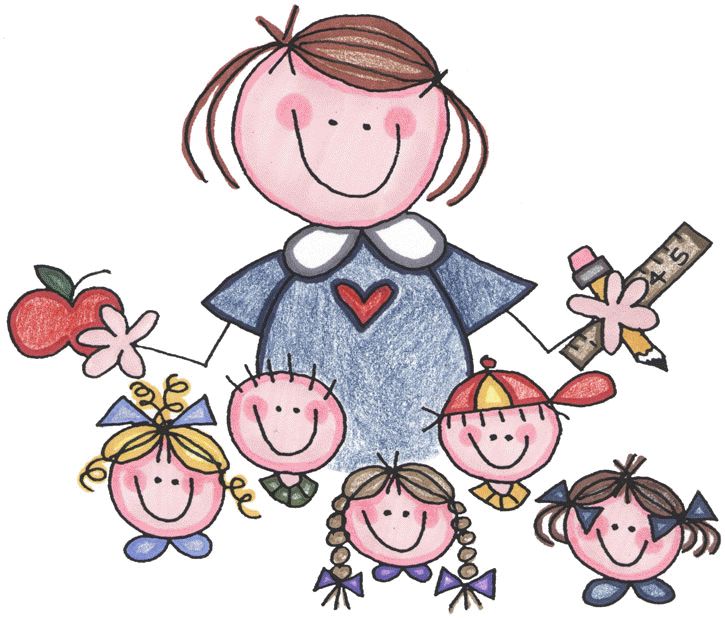 DRAGI PRVOŠOLEC, DRAGA PRVOŠOLKAPred tabo je prvi šolski dan. To bo zate čisto nekaj posebnega, zato naj te v ponedeljek, 2. 9. 2019, ob 10.15 v šolo v Iga vasi pripeljejo starši.S seboj prinesi prazno šolsko torbico in copate. Zaključili bomo ob 11.15. Takrat te bodo prišli iskat starši.Veselim se srečanja s  tabo.Tvoja učiteljica Nataša Vesel Plos 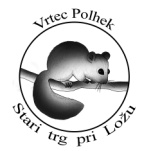 Osnovna šola heroja Janeza HribarjaCesta Notranjskega odreda 321386 Stari trg pri Ložu	tel: 01 707 12 50,   fax:  01 707 12  60os.h-janeza-hribarja@guest.arnes.si